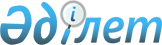 Қазақстан Республикасы мен Австрия Республикасы арасындағы займ туралы Келiсiмдi бекiту туралыҚазақстан Республикасы Президентiнiң Жарлығы 1995 жылғы 7 сәуiрдегi N 2178



          "Қазақстан Республикасының Президентi мен жергiлiктi 
әкiмдерге уақытша қосымша өкiлеттiк беру туралы" 1993 жылғы
10 желтоқсандағы Қазақстан Республикасы Заңының  
 Z933600_ 
  2-бабына 
сәйкес қаулы етемiн:




          1. Қазақстан Республикасы мен Австрия Республикасы 
арасындағы займ туралы 1994 жылғы 16 желтоқсанда Вена қаласында
қол қойылған Келiсiм бекiтiлсiн.




          2. Осы Жарлық жарияланған күннен бастап күшiне енедi.





     Қазақстан Республикасының
           Президентi


					© 2012. Қазақстан Республикасы Әділет министрлігінің «Қазақстан Республикасының Заңнама және құқықтық ақпарат институты» ШЖҚ РМК
				